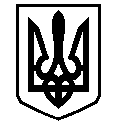 У К Р А Ї Н АВАСИЛІВСЬКА МІСЬКА РАДАЗАПОРІЗЬКОЇ ОБЛАСТІсьомого скликаннясорок третя (позачергова)  сесіяР  І  Ш  Е  Н  Н  Я 01 липня   2019                                                                                                                  № 23Про надання дозволу на проведення інвентаризації земельної ділянки для обслуговування  будівель ортопедичного та стоматологічного відділень  комунальної установи «Василівська центральна районна лікарня» в м. Василівка, вул. Державна 6  територіальній громаді сіл, селища, міст Василівського району в особі в особі Василівської районної ради Запорізької областіКеруючись ст. 26 Закону України  «Про місцеве самоврядування в Україні», ст.ст.12, 80,83,122  Земельного кодексу України,  ст.57 Закону України «Про землеустрій»,  Законом України «Про внесення змін до деяких законодавчих актів України щодо розмежування земель державної та комунальної власності», розглянувши клопотання  Василівської районної ради Запорізької області, юридична адреса якої : м.  Василівка, бульвар Центральний 4,  про надання дозволу на розробку технічної документації із землеустрою щодо інвентаризації земельної ділянки в м. Василівка, вул. Державна 6   для обслуговування  будівель ортопедичного та стоматологічного відділень   комунальної установи «Василівська центральна районна лікарня»,  Василівська міська рада В И Р І Ш И Л А :1.Надати територіальній громаді сіл, селища, міст Василівського району  в особі Василівської районної ради Запорізької області дозвіл на проведення інвентаризації земельної ділянки орієнтовною площею 0,15 га із земель житлової та громадської забудови для  обслуговування  будівель   ортопедичного та стоматологічного відділень   комунальної установи «Василівська центральна районна лікарня» (згідно КВЦПЗ- 03.03 – для будівництва та обслуговування  будівель закладів охорони здоров’я та соціальної допомоги) в м. Василівка, вул. Державна 6.2.Рекомендувати Василівській районній раді Запорізької області затвердити технічну документацію із землеустрою щодо інвентаризації земельної ділянки відповідно до вимог п.13 ст.186 Земельного кодексу України.3.екомендуватиКонтроль за виконанням цього рішення покласти на постійну комісію міської ради з питань земельних відносин та земельного кадастру, благоустрою міста та забезпечення екологічної безпеки життєдіяльності населення.Міський голова                                                                                                       Л.М. Цибульняк